Freiwillige Feuerwehr Eibach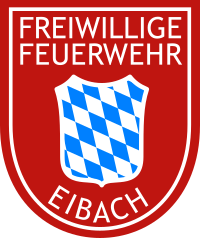 Eibach 27a · 84405 DorfenBeitrittserklärungfür passive MitgliedschaftHiermit trete ich als passives Mitglied dem Verein der Freiwilligen Feuerwehr Eibach bei und bevollmächtige diesen, den jeweils aktuellen Jahresbeitrag für passive Mitgliedschaften von meinem unten genannten Konto abzubuchen.Diese Ermächtigung ist bis auf schriftlichen Widerruf gültig.Persönliche DatenNameVornameStraße, HausnummerPLZ, OrtTelefon FestnetzTelefon MobilE-Mail-AdresseBankdatenIBANBICBanknameOrt, Datum Unterschrift passives Mitglied 